「新年度へ」3月は、ほとんどのグループがテキスト総まとめを行いました。新学期へと引き続き学習される方ばかりなので、新しいテキスト導入や新しいお友達を迎えることで、気持ちも引き締まると思います。60分間レッスンで沢山の英語に触れて頂けるように新年度も努力します。どうぞよろしくお願いします。＊ブログの写真撮影し忘れたグループあります。ごめんなさい。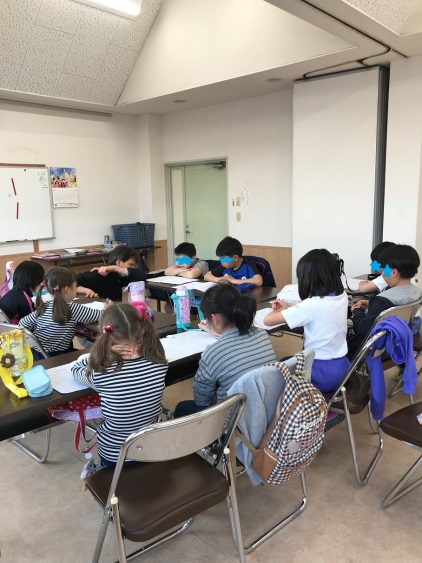 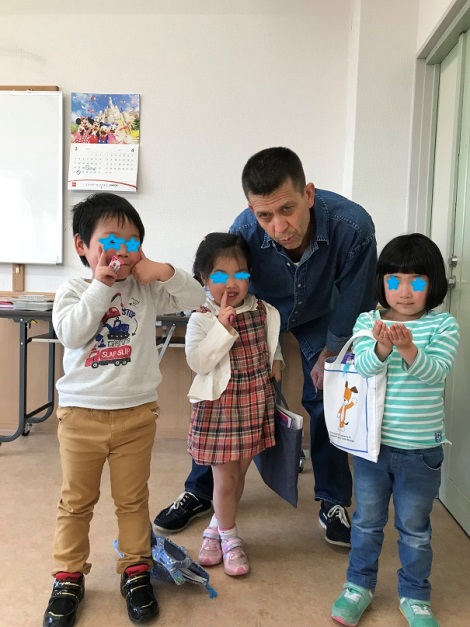 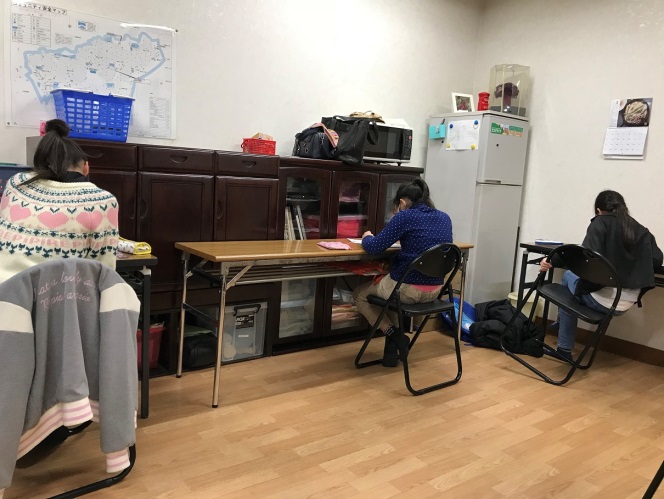 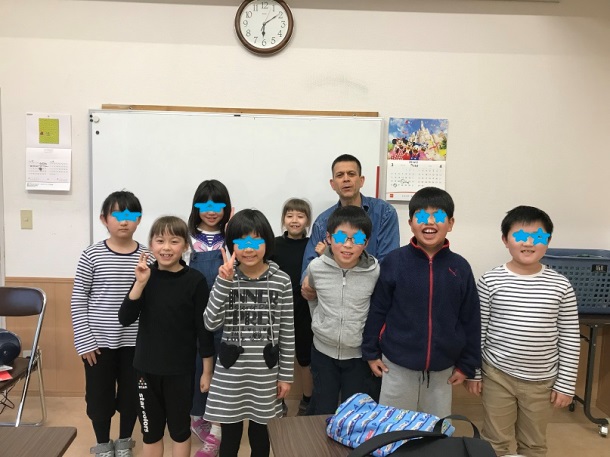 